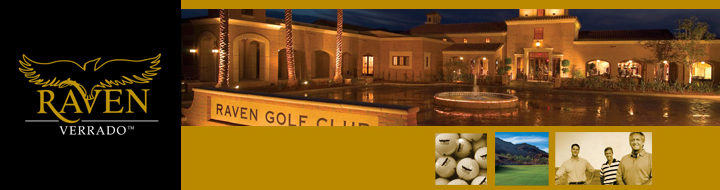 Foursome of Golf             Value:  $520Valid any day;  expires 2/17/15
"2013 Best Courses You Can Play"
GolfWeek


"Power Ranking. Ranked Number One Golf Course in Phoenix"
Golf Digest

"2012 Best Courses You Can Play"
GolfWeek

"Top 10 New Golf Courses You Can Play"
Golf Magazine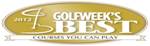 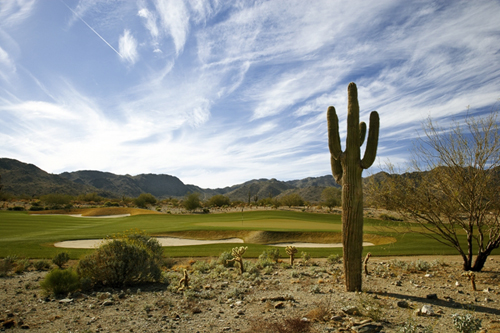 4242 North Golf Drive   Buckeye, AZ    USA 85396